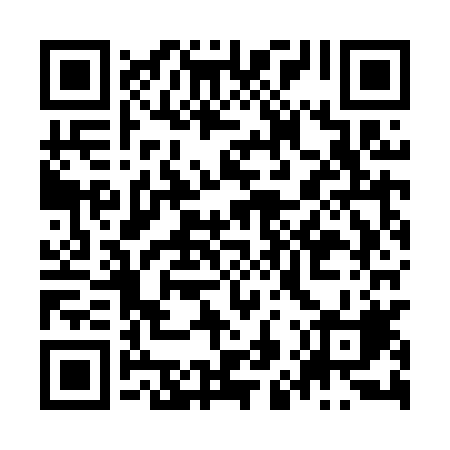 Prayer times for Mokrsko Majorat, PolandWed 1 May 2024 - Fri 31 May 2024High Latitude Method: Angle Based RulePrayer Calculation Method: Muslim World LeagueAsar Calculation Method: HanafiPrayer times provided by https://www.salahtimes.comDateDayFajrSunriseDhuhrAsrMaghribIsha1Wed2:515:1812:435:508:0910:262Thu2:475:1612:435:518:1110:293Fri2:445:1512:435:528:1210:324Sat2:405:1312:435:538:1410:355Sun2:375:1112:435:548:1510:386Mon2:335:0912:435:558:1710:417Tue2:295:0812:435:568:1810:448Wed2:285:0612:435:578:2010:489Thu2:275:0412:435:588:2210:5010Fri2:275:0312:435:598:2310:5011Sat2:265:0112:426:008:2510:5112Sun2:265:0012:426:008:2610:5213Mon2:254:5812:426:018:2810:5214Tue2:244:5612:426:028:2910:5315Wed2:244:5512:426:038:3110:5416Thu2:234:5412:436:048:3210:5417Fri2:234:5212:436:058:3410:5518Sat2:224:5112:436:068:3510:5519Sun2:224:5012:436:068:3610:5620Mon2:214:4812:436:078:3810:5721Tue2:214:4712:436:088:3910:5722Wed2:204:4612:436:098:4110:5823Thu2:204:4512:436:108:4210:5924Fri2:194:4312:436:108:4310:5925Sat2:194:4212:436:118:4411:0026Sun2:194:4112:436:128:4611:0027Mon2:184:4012:436:138:4711:0128Tue2:184:3912:436:138:4811:0229Wed2:184:3812:446:148:4911:0230Thu2:174:3812:446:158:5011:0331Fri2:174:3712:446:158:5111:03